Муниципальное бюджетное учреждениедополнительного образованияДМШ №1 им. П. И. ЧайковскогоМетодическое сообщение пр. Доевой Н. Д.«Формирование положительной «Я-концепции» в процессеобучения пианиста»г. Владикавказ2019Уважаемые коллеги!Тема моего методического сообщения «Формирование положительной «Я-концепции» в процессе обучения пианиста».Вот уже много лет, работая в музыкальной школе, перед началом учебного года, я задаю себе вопрос: «Как не так как вчера заинтересовать ребенка заниматься музыкой?». Часто мы обращаемся к высказываниям знаменитых педагогов, прислушиваемся к их советам.Борис Евсеевич Милич – профессор Киевской Консерватории им. П. Чайковского, автор серии учебно-педагогического репертуара всех классов детской музыкальной школы, в своей работе «Воспитание ученика-пианиста» писал: «Первые годы обучения пианиста являются особым периодом их школьной жизни, где создается творческий фундамент, на базе которого формируется отношение к музыке, как к искусству.Задачи начального обучения – введение ребенка в мир музыки, ее выразительных средств и инструментального воплощения в доступной и художественно-увлекательной форме. Раскрывая основную направленность обучения начинающих пианистов, Г. Нейгауз отмечал: «Учитель игры на любом инструменте должен быть, прежде всего, учителем музыки, то есть ее разъяснителем и толкователем… Он должен быть одновременно и историком музыки и теоретиком. Начиная работать над новым произведением, педагог должен, прежде всего, увлечь ученика, заставить его пережить новую для него музыку. Исполнение педагогом произведения целиком является началом подготовки ученика к восприятию новой музыки. Выявляя реакцию ученика на прослушанное, педагог дополняет музыку ярким и образным словесным пояснением, нередко прибегая к доступным ребенку жизненным и художественным ассоциациям. Если это пьеса «Дождик», то какой он? Летний или осенний, «слепой», «веселый»?».Что же является источником сближения ученика с педагогом? Чем методически последовательнее педагог подведет своего воспитанника к «секретам» овладения произведением, тем активнее исполнительское внимание и творческая воля ученика включаются во все процессы работы.Нередко безынициативность и вялость ребенка являются следствием ремесленной работы педагога, не сумевшего пробудить у него интерес к музыке и ее исполнению. Педагог должен помнить, что его плохое настроение не должно повлиять на проведение урока. Надо любить свою профессию, не делать уроки скучными, все время удивлять учеников. Дети младшего школьного возраста воспринимают музыку непосредственно, конкретно и эмоционально.Мы все знаем, что в 1ю очередь, педагога привлекает такой ученик, который обладает не только хорошими слуховыми данными, но и быстро, интересно развивается в исполнительской сфере. Он мгновенно реагирует на объяснение и показ, хочет сам поскорее сесть за инструмент и тут же воплотить услышанное им в действие. Подобную творческую увлеченность ребенка надо поддерживать, разъясняя и показывая ему, при этом, те формы работы над деталями авторского текста, трудностями фортепианной фактуры, овладение которыми будут способствовать росту его рабочей исполнительской самостоятельности.Пытаясь разгадать индивидуальность ученика, педагог, невзирая на все недостатки его игры, должен стараться найти в ней крупицы оригинального, интересного. Даже надо в чем-то уступить ребенку, не пресекая его собственных устремлений. Общение педагога с ребенком, не обладающим яркими музыкально-исполнительскими данными, но любящим музыку и стремящимся познать ее, протекает иначе. В этом случае педагогу приходится искать такие возможности воздействия, которые представляли бы художественный интерес для него и одновременно были доступны и понятны ученику.Все это, о чем я сейчас решила вспомнить, уважаемые коллеги, известно многим из Вас давно. Но, почему-то в обучении детей мы сталкиваемся с рядом проблем. На начальном этапе ребенок заинтересован, но потом начинаются проблемы учащихся средних классов (см. таблицу, Приложение 1).У некоторых ребят пропадает интерес к занятиям.Дягилева Л.Л., преподаватель фортепианного отделения, Заслуженный работник культуры Забайкальского края МАУДО «Детская школа искусств» г. Краснокаменск, отметила, что основным предназначением ДМШ является развитие мотивации к познаванию и творчеству. И для того, что бы повлиять на процессы саморазвития, необходимо уделять изучению способностей самоуправляющего механизма личности «Я-концепции».Я-концепция – это система осознаваемых и неосознаваемых представлений личности о самой себе. Впервые это понятие стало обсуждаться в 60 годы ХХ века благодаря работам Бернса, Роджерса и другим. На основе «я-концепции» личность строит свое поведение. Например, моя ученица, готовясь к конкурсу этюдов, никак не могла добиться желаемого результата. Конечно, ленилась заниматься дома. Здесь я решила, что ее надо в чем-то убедить. Просто говорить о способах работы, мало. Надо проявить характер. Наступит день выступлений и каждый ученик покажет, на что он способен.Кто сильный – смог добиться результата, а кто слабее – не хватило усидчивости. Я почувствовала – результат улучшился к следующему уроку.Р. Бернс выделяет в эмоциональном контенте «Я-концепции» три ведущие эмоции:1) чувства успеха, уверенности в общественном признании (Я нравлюсь другим);2) уверенность в способности к той или иной деятельности (Я способен);3) чувство значимости, защищенности (Я значу).Конечно, чтобы выступление учащегося нравилось другим, надо много работать. Есть родители, которые активно хотят помочь педагогу организовать домашнюю работу ребенка. Но они не совсем понимают, может ли ребенок хорошо подготовиться к выступлению, если он загружен. Танцы, спортивные секции, плавание, иностранный язык. Да, ученик способен справиться с программой по своим музыкальным данным, но физически – нет. И тогда я начинаю искать вариант достижения цели. Пусть ученик старается все успевать. И у некоторых это получается. Помощь родителей заключается не только в том, чтобы посадить ребенка заниматься. Надо помочь заинтересовать его.Родители известной талантливой пианистки ХХ века, лауреата многих международных конкурсов Марии Немцовой, имели богатейшую коллекцию самых лучших исполнений классических произведений и брали маленькую Машу на все концерты в Консерваторию и зал Чайковского. Положительная, мажорная «я-концепция» (Я нравлюсь), особенно способствует позитивному проявлению потребностей личности, эффективному ее развитию, успеху. Хочу вспомнить свой Юбилейный Отчетный концерт класса в 2016г – «Души прекрасные порывы». К этому празднику активно готовились дети и их родители. Мамы с любовью оформили зал, ребята чувствовали себя настоящими артистами. Все были в этот день счастливы. После этого концерта ребята долго чувствовали себя организованными, активно выполнялись все домашние задания.Готовясь к конкурсам (внутришкольным, республиканским, международным) ребята напряженно трудятся, ставят перед собой реальные цели, проявляют оптимизм по поводу своих успехов в будущем. Здесь у нас личностно-ориентированное обучение. ЛОО – это такое обучение, где в центре стоит ученик со своими личностными качествами и процесс обучения строится в зависимости от возможностей и запросов ребенка, его желаний.Суть этого подхода заключается в последовательном отношении учителя к учащемуся, как к личности.Учащиеся с отрицательной я-концепцией хотят подчеркнуть недостатки других, критически относятся к успехам других. Они не желают признавать свою оплошность или вину, не способны принять похвалу, отказываются от попыток добиться успехов. Я думаю, что перед каждым из нас всегда стоит вопрос, как нам повысить самооценку ребят, как помочь им поверить в себя.Участие, а особенно победа в конкурсах поднимает планку оценки своего «я» в каждом ученике.Я хорошо помню приподнятое настроение, чувство гордости за детей, которые становились лауреатами I, II, III степеней на республиканских и международных конкурсах. Но, конечно, не все дети, как мы знаем, способны участвовать в таких конкурсах. Как же нам быть? Ведь родители привели своих детей, именно в нашу школу. Им хотелось бы видеть своих детей чаще на сцене. Выступления на классных собраниях, тематических вечерах, придают исполнителю уверенность в своих возможностях, гордость за то, что его понимает и оценивает публика. Я способен. Я значу.Отрицательная, минорная «я-концепция» (я не справлюсь, не способен, не значу) ухудшает результаты, тормозит развитие ребенка. По данным известного психолога З.И. Калмыковой, 98% детей, неуспевающих по учебным предметам, страдает отрицательной «Я-концепцией».Цель ученика не только оценка его труда педагогом, это еще и оценка слушателей в лице друзей, родителей. Была у меня ученица, которая боялась публичных выступлений. На сцене забывала текст. И, когда после неудачного выступления на академическом концерте, приходилось ей исполнить это же произведение на родительском собрании в классе, то здесь было все на хорошем уровне. В исполнении появилась внутренняя свобода, уверенность в своих возможностях.Для того чтобы появилась уверенность в своих пианистических способностях, можно посоветовать родителям устраивать домашние концерты. Я, достаточно часто слышу от родителей и от учеников о том, как дети выступали в общеобразовательной школе на празднике, дома, где отмечался день рождения мамы, папы и т.д.Музыка объединяет слушателей в общем переживании и вызывает потребность поделиться пережитым.Как бы серьезно не продумывались формы воспитания учащихся, цель не будет достигнута, если действовать, не имея поддержки родителей. Родители для ребенка все: источник эмоционального тепла, высшая власть и образ для подражания, друзья и советчики. Часть своей роли, семья передает школе, поэтому реализация воспитательных целей возможна лишь при условии, что школьные требования поддержаны авторитетом родителей.Задача преподавателя состоит в том, чтобы суметь заинтересовать ученика процессом овладения инструментом. Яков Израилевич Зак, один из крупнейших пианистов-педагогов, ученик Нейгауза и Игумнова, поручал студентам проходить одну и ту же пьесу, предлагая им вместе добиваться выполнения указаний, сделанных на уроке. Отношение Зака со студентами по принципу, внимание уделяется тому, кто больше и активнее работает.Из своего многолетнего опыта работы с детьми в музыкальной школе, скажу так, когда ученик почувствует полную самоотдачу педагога, его большое желание добиться нужного результата от ученика, тогда труд педагога будет вознагражден и педагог обязательно увидит плоды своего труда.Показателем эффективности любого процесса обучения служит конечный результат. Для ученика это публичное выступление, которое стимулирует и повышает результативность обучения, помогает ощутить общественную значимость своего труда и увидеть его результат.Раскрывая, таким образом, эту тему, можно сделать вывод, что использование, наряду с традиционными академическими концертами, разных форм открытых концертов, участие в фестивалях, конкурсах, классных и школьных концертах – дает возможность проявить ученику положительную «Я-концепцию».Список использованной литературыМилич Б.Е. Воспитание ученика-пианиста. Киев «Музична Украiна», 1979;Цыпин Г.М. Обучение игре на фортепиано. Москва. Просвещение, 1984;Баренбойм Л.А. Фортепианная педагогика. Москва. Классика XXI, 2007;Крюкова В. Музыкальная педагогика. Р.-Д. Феникс, 2002;Савшинский С. Работа пианиста над музыкальным произведением. М.: Классика XXI, 2004.Приложение 1.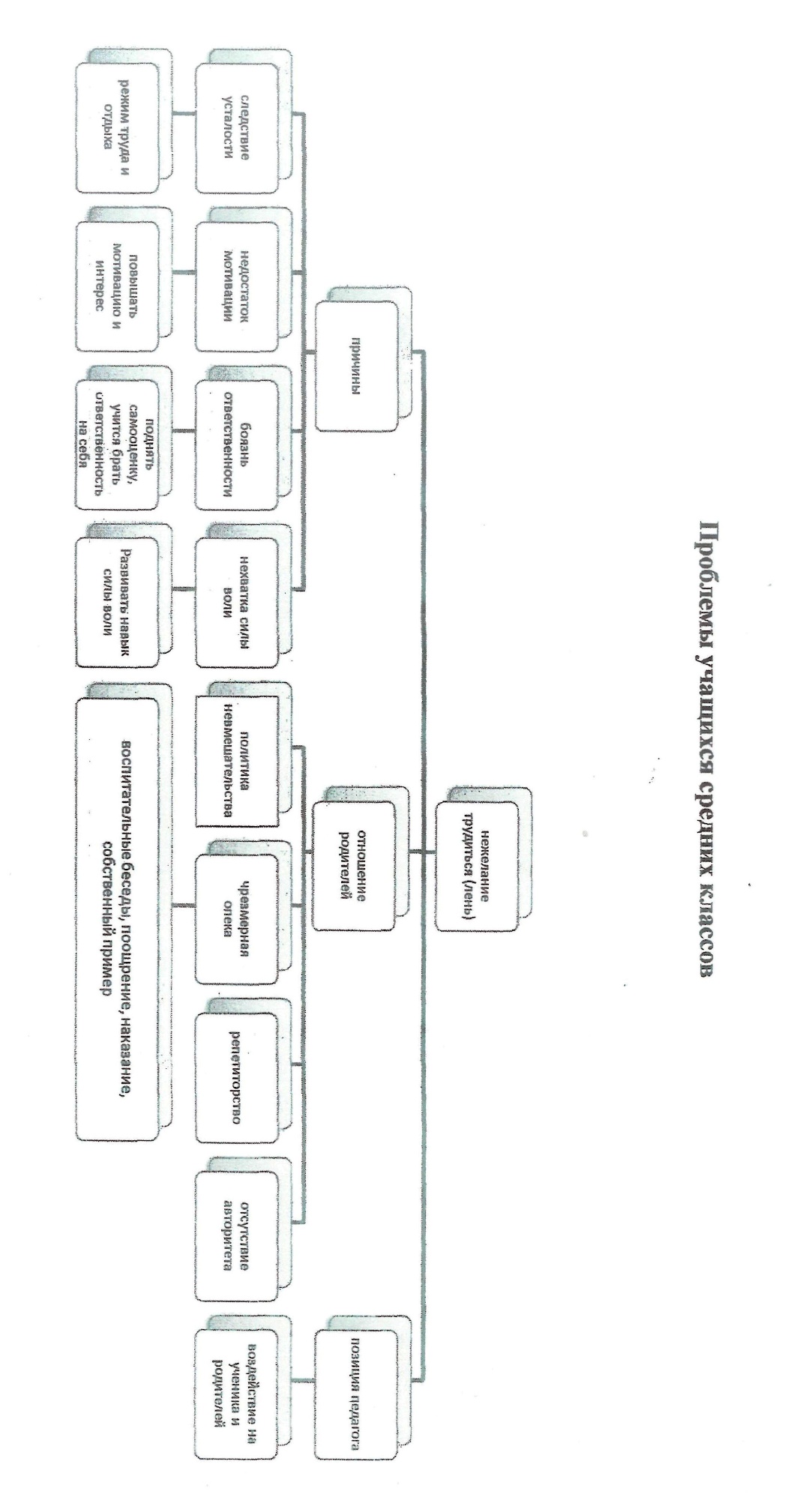 